8	examinar las peticiones de las administraciones de suprimir las notas de sus países o de que se suprima el nombre de sus países de las notas, cuando ya no sea necesario, teniendo en cuenta la Resolución 26 (Rev.CMR-07), y adoptar las medidas oportunas al respecto;IntroducciónDe conformidad con la Resolución 26 (Rev.CMR-07) todas las CMR tiene un punto del orden del día que permite considerar propuestas de las administraciones para suprimir notas al pie del Cuadro de atribuciones de bandas de frecuencias de países o suprimir el nombre de países de notas al pie si ya no resulta necesario.Para reflejar la modificación de la atribución de espectro y la aplicación de políticas a nivel nacional, Tailandia propone la modificación de los números 5.167, 5.167A, 5.221. 5.418 y 5.481 según se indica a continuación.PropuestasARTÍCULO 5Atribuciones de frecuenciaSección IV – Cuadro de atribución de bandas de frecuencias
(Véase el número 2.1)

MOD	THA/34A22/15.167	Atribución sustitutiva:  en Bangladesh, Brunei Darussalam, India, Irán (República Islámica del), Pakistán Singapur, la banda 50-54 MHz está atribuida, a título primario, a los servicios fijo, móvil y de radiodifusión.     (CMR-)Motivos:	Tailandia desea introducir al servicio de aficionados en esta banda a título primario con igualdad de derechos con los servicios fijo, móvil y de radiodifusión para responder a los requisitos nacionales de espectro de Tailandia y también al Cuadro de atribución de frecuencias del RR en la Región 3. Por tanto, es preciso modificar el número 5.167 del RR, junto con el número 5.167A, a fin de reflejar estas políticas nacionales de atribución y utilización del espectro.MOD	THA/34A22/25.167A	Atribución adicional:  en Indonesia, la banda 50-54 MHz también está atribuida a los servicios fijo, móvil y de radiodifusión a título primario.     (CMR-)Motivos:	Cambios como consecuencia del número 5.167 del RR.MOD	THA/34A22/35.221	Las estaciones del servicio móvil por satélite en la banda 148-149,9 MHz no causarán interferencia perjudicial a las estaciones de los servicios fijos o móviles explotadas de conformidad con el Cuadro de atribución de bandas de frecuencias, situadas en los siguientes países, ni solicitarán protección frente a ellas: Albania, Argelia, Alemania, Arabia Saudita, Australia, Austria, Bahrein, Bangladesh, Barbados, Belarús, Bélgica, Benin, Bosnia y Herzegovina, Botswana, Brunei Darussalam, Bulgaria, Camerún, China, Chipre, Congo (Rep. del), Corea (Rep. de), Côte d'Ivoire, Croacia, Cuba, Dinamarca, Djibouti, Egipto, Emiratos Árabes Unidos, Eritrea, España, Estonia, Etiopía, Federación de Rusia, Finlandia, Francia, Gabón, Ghana, Grecia, Guinea, Guinea-Bissau, Hungría, India, Irán (República Islámica del), Irlanda, Islandia, Israel, Italia, Jamaica, Japón, Jordania, Kazajstán, Kenya, Kuwait, la ex Rep. Yugoslava de Macedonia, Lesotho, Letonia, Líbano, Libia, Liechtenstein, Lituania, Luxemburgo, Malasia, Malí, Malta, Mauritania, Moldova, Mongolia, Montenegro, Mozambique, Namibia, Noruega, Nueva Zelandia, Omán, Uganda, Uzbekistán, Pakistán, Panamá, Papua Nueva Guinea, Paraguay, Países Bajos, Filipinas, Polonia, Portugal, Qatar, República Árabe Siria, Kirguistán, Rep. Pop. Dem. de Corea, Eslovaquia, Rumania, Reino Unido, Senegal, Serbia, Sierra Leona, Singapur, Eslovenia, Sudán, Sri Lanka, Sudafricana (Rep.), Suecia, Suiza, Swazilandia, Tanzanía, Chad, Togo, Tonga, Trinidad y Tabago, Túnez, Turquía, Ucrania, Viet Nam, Yemen, Zambia y Zimbabwe.     (CMR-)Motivos:	Ya no es preciso mencionar a Tailandia en esta nota.MOD	THA/34A22/45.418	Atribución adicional:  en Corea (Rep. de), India Japón, la banda 2 535-2 655 MHz está también atribuida, a título primario, al servicio de radiodifusión por satélite (sonora) y al servicio de radiodifusión terrenal complementario. Esta utilización está limitada a la radiodifusión sonora digital y sujeta a las disposiciones de la Resolución 528 (Rev.CMR-03). Las disposiciones del número 5.416 y del Cuadro 21-4 del Artículo 21, no se aplican a esta atribución adicional. La utilización de sistemas de satélites no geoestacionarios en el servicio de radiodifusión por satélite (sonora) está sujeta a las disposiciones de la Resolución 539 (Rev.CMR-03). Los sistemas del servicio de radiodifusión por satélite (sonora) con satélites geoestacionarios para los cuales se haya recibido la información de coordinación completa del Apéndice 4 después del 1 de junio de 2005 se limitan a sistemas destinados a asegurar una cobertura nacional. La densidad de flujo de potencia en la superficie de la Tierra producida por emisiones procedentes de una estación espacial del servicio de radiodifusión por satélite (sonora) con satélites geoestacionarios que funciona en la banda 2 630-2 655 MHz, y para la cual se haya recibido la información completa de coordinación del Apéndice 4 después del 1 de junio de 2005, no rebasará los siguientes límites, sean cuales sean las condiciones y los métodos de modulación:		130     dB(W/(m2 · MHz))			para    0      5		130  0,4 (  5)     dB(W/(m2 · MHz))	para    5    25		–122     dB(W/(m2 · MHz)) 			para  25    90siendo  el ángulo de llegada de la onda incidente por encima del plano horizontal, en grados. Estos límites pueden rebasarse en el territorio de cualquier país cuya administración así lo acepte. Como excepción a los límites indicados, el valor de densidad de flujo de potencia de  se utilizará como umbral de coordinación con arreglo al número 9.11 en una zona de 1 500 km alrededor del territorio de la administración que notifica el sistema del servicio de radiodifusión por satélite (sonora).		Además, una administración enumerada en esta disposición no tendrá simultáneamente dos asignaciones de frecuencia superpuestas, una con arreglo a esta disposición y la otra con arreglo a las disposiciones del número 5.416 para los sistemas sobre los que se haya recibido información de coordinación completa del Apéndice 4 después del 1 de junio de 2005.     (CMR-)Motivos:	Ya no es preciso mencionar a Tailandia en esta nota.MOD	THA/34A22/55.481	Atribución adicional:  en Alemania, Angola, Brasil, China, Costa Rica, Côte d'Ivoire, El Salvador, Ecuador, España, Guatemala, Hungría, Japón, Kenya, Marruecos, Nigeria, Omán, Uzbekistán, Pakistán, Paraguay, Perú, Rep. Pop. Dem. de Corea, Rumania, Tanzanía y Uruguay, la banda 10,45-10,5 GHz está también atribuida, a título primario, a los servicios fijo y móvil.     (CMR-)Motivos:	Ya no es preciso mencionar a Tailandia en esta nota.______________Conferencia Mundial de Radiocomunicaciones (CMR-15)
Ginebra, 2-27 de noviembre de 2015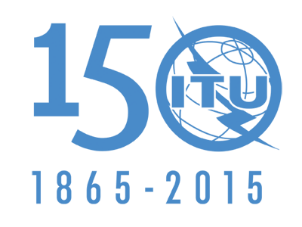 UNIÓN INTERNACIONAL DE TELECOMUNICACIONESSESIÓN PLENARIARevisión 1 al
Documento 34(Add.22)-S15 de octubre de 2015Original: inglésTailandiaTailandiaPropuestas para los trabajos de la ConferenciaPropuestas para los trabajos de la ConferenciaPunto 8 del orden del díaPunto 8 del orden del día